УТВЕРЖДАЮ Министр Российской Федерации по делам гражданской обороны, чрезвычайным ситуациям и ликвидации последствий стихийных бедствий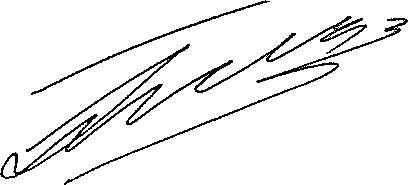 22.02.2017 г.В.А. ПучковПримерная программа курсового обучения работающего населения в области гражданской обороны и защиты от чрезвычайных ситуацийI ОБЩИЕ ПОЛОЖЕНИЯКурсовое обучение организуется на основании требований федеральных законов от 12 февраля 1998 г. № 28-ФЗ «О гражданской обороне», от 21 декабря 1994 г. № 68-ФЗ «О защите населения и территорий от чрезвычайных ситуаций природного и техногенного характера», от 30 декабря 2001 г. № 197-ФЗ «Трудовой кодекс Российской Федерации», постановлений Правительства РФ от 4 сентября 2003 г. № 547«О подготовке населения в области защиты от чрезвычайных ситуаций природного и техногенного характера», от 2 ноября 2000 г. № 841 «Об утверждении Положения об организации под готов геи населения в области гражданской обороны».Курсовое обучение работающего населения - целенаправленный процесс организации деятельности по овладению всеми работниками знаниями и умениями в области гражданской обороны (далее - ГО) и защиты от чрезвычайных ситуаций (далее - ЧС), а также приобретению опыта их применения в интересах личной защиты от опасностей, возникающих при ЧС природного и техногенного характера, а также при военных конфликтах или вследствие этих конфликтов (далее - ЧС и военных конфликтах), а таюке выполнения возлагаемых на них обязанностей в области ГО и защиты от ЧС.Примерная программа курсового обучения работающего населения в области ГО и защиты от ЧС (далее - примерная программа курсового обучения работающего населения):определяет организацию и порядок осуществления обучения государственных и муниципальных служащих, рабочих и служащих учреждений, предприятий и организаций независимо от их организационно правовых форм и форм собственности (далее - работающее население);устанавливает требования к уровню знаний и умений работников организаций, прошедших курсовое обучение;Цель курсового обучения - повышение готовности работающего населения к умелым и адекватным действиям при угрозе и возникновении опасностей, присущих ЧС и военным конфликтам, характерным для района работы и проживания работников организаций.Основными задачами обучения являются:усвоение поражающих факторов источников ЧС, характерных для места расположения организации, атаюке различных видов оружия;изучение способов защиты от опасностей, возникающих при ЧС и военных конфликтах;изучение порядка и последовательности действий по сигналу «ВНИМАНИЕ ВСЕМ!»;изучение приемов оказания первой помощи пострадавшим; выработка навыков в пользовании средствами индивидуальной и коллективной защиты;освоение практического применения полученных знаний в интересах обеспечения безопасности жизнедеятельности;подготовка работников организации к выполнению своих должностных и специальных обязанностей в условиях угрозы и возникновения опасностей при ЧС и военных конфликтах.Основными принципами курсового обучения являются: учить работников организации тому, что необходимо в условиях угрозы и возникновения опасностей при ЧС и военных конфликтах;наглядность и максимальное приближение к реальной обстановке; умелое сочетание различных форм и методов обучения; системность и методическая последовательность обучения («от простого к сложному, от известного к неизвестному»); сознательность и активность обучения; доступность обучения.По характеру учебной деятельности занятия, проводимые в ходе курсового обучения, подразделяются на теоретические и практические.Основной формой теоретических занятий при обучении работающего населения является беседа.Беседа - это вопросно-ответный метод организации и осуществления процесса обучения работающего населения в области ГО и ЧС. Он представляет собой диалогический путь изложения и обсуждения учебной информации, когда содержание материала знакомо обучаемым или близко к их жизненной практике.В ходе беседы руководитель занятия, с использованием современных обучающих программ, видеофильмов, плакатов и других наглядных пособий, передает знания обучаемым по наиболее важным и сложным вопросам.Основу обучения работающего населения составляет проведение практических занятий (тренировки и комплексные занятия).Тренировка - проводится с целью выработки, поддержания и совершенствования работниками организации необходимых практических навыков в использовании индивидуальных и коллективных средств зашиты, первичных средств пожаротушения и оказания первой помощи.Комплексное занятие - основной вид практической подготовки работников организации по действиям в различных условиях обстановки.В ходе комплексного занятия все работники организации, независимо от занимаемых должностей, обучаются по единому замыслу правильному и однообразному действию в сложившейся обстановке.На комплексном занятии практические действия обучаемые отрабатывают последовательно по вводным, выдаваемым руководителем занятия. При необходимости руководитель занятия может объяснять и показывать правильный порядок выполнения тех или иных приемов и действий перед началом их отработки или после.Для обеспечения высокого качества проведения комплексного занятия и максимальной загрузки обучаемых, руководитель занятия привлекает необходимое количество помощников (инструкторов).П. ОРГАНИЗАЦИЯ КУРСОВОГО ОБУЧЕНИЯ Порядок и последовательность проведения курсового обучения.Обучение работающего населения в области ГО и защиты от ЧС по программе курсового обучения, разработанной в соответствии с требованиями настоящей примерной программы курсового обучения работающего населения, планируется и проводится в организациях ежегодно, в объеме не менее 16 часов.Занятия проводятся, как правило, ежемесячно, в течение года, исключая месяцы массовых отпусков работников организаций, в рабочее время.Для проведения занятий приказом руководителя организации назначаются руководители занятий и создаются учебные группы численностью до 25 человек с учетом должностей работников организации, а также особенностей их профессий.Для проведения занятий привлекается руководящий состав, инженерно- технические работники, члены комиссий по предупреждению и ликвидации чрезвычайных ситуаций и обеспечению пожарной безопасности, руководители и сотрудники органов, специально уполномоченных на решение задач в области защиты населения и территорий от ЧС и (или) ГО, а таюке другие подготовленные лица. Занятия по правилам оказания первой помощи проводятся с привлечением соответствующих специалистов.При проведении практических занятий, теоретический материал, необходимый для правильного понимания и выполнения практических приемов и действий, рассматривается путем рассказа или опроса обучаемых в минимальном объеме.Занятий проводятся в учебных классах и на учебных площадках. Занятия по темам 4 и 5 проводятся в обстановке повседневной трудовой деятельности. Они должны прививать навыки по действиям работников организации при получении сигнала «ВНИМАНИЕ ВСЕМ!» с информацией о воздушной тревоге, химической тревоге, радиационной опасности или угрозе катастрофического затопления и выполнению мероприятий защиты в условиях исполнения ими своих должностных обязанностей.Знания и умения, полученные при освоении тем программы курсового обучения, совершенствуются в ходе участия работников организации в тренировках и комплексных учениях по ГО и защите от ЧС.Руководство обучением и учет результатов.Руководство обучением должно быть конкретным и обеспечивать полное и качественное выполнение программы курсового обучения работников организации в области ГО и защиты от ЧС.Для достижения поставленных целей в руководстве обучением необходимо:качественное планирование учебного процесса;систематический контроль за подготовкой руководителей занятий, ходом курсового обучения в учебных группах и оказание действенной помощи руководителям занятий;изучение, обобщение и внедрение передового опыта в организации проведения занятий;эффективное использование учебных объектов и средств обеспечения учебного процесса;постоянное совершенствование учебно-материальной базы.Руководителям организаций, при разработке программ курсового обучения работников организаций, предоставляется право, с учетом условий специфики деятельности организации, особенностей и степени подготовленности обучаемых, а также других факторов, вносить изменения в содержание тем и определять время на их изучение без сокращения общего количества часов, предусмотренного на освоение настоящей примерной программы курсового обучения.Руководители занятий должны предусматривать максимальное использование учебного оборудования и средств обеспечения учебного процесса.Контроль за качеством усвоения учебного материала руководители занятий осуществляют путем опроса обучаемых перед началом и в ходе занятия.В целях осуществления регистрации количественных и качественных показателей выполнения тематического плана, а также уровня знания и умений работников организации, прошедших обучение, руководители занятий организуют и осуществляют учет результатов курсового обучения и представление отчетности о его проведении.Учет включает в себя сбор, систематизацию, хранение, обновление и анализ данных, раскрывающих посещаемость занятий, уровень знания и умения, полученных в ходе отработки тем программы курсового обучения.Учёт проведения занятий, в соответствии с тематическим планом и расписанием занятий, и присутствия на них обучающихся осуществляют руководители занятия в журналах, определенных Рекомендациями по организации и проведению курсового обучения в области ГО и защиты от ЧС.Журналы ведутся на каждую учебную группу и хранятся в течение года после завершения обучения.Мероприятия по обеспечению требований безопасности.Требования безопасности - комплекс мероприятий по обеспечению безопасности сотрудников организации, недопущению его травматизма, обеспечению сохранности техники, оборудования, снаряжения и инструментов.Безопасность при проведении занятий обеспечивается их четкой организацией, точным соблюдением требований безопасности, положениями руководств, приказов и распоряжений прямых начальников, а также применением знаний и навыков, полученных в ходе проведения различных видов инструктажей и занятий по изучению требований безопасности по темам в соответствии с тематическим планом.Руководители занятий обязаны принимать меры по предотвращению травматизма обучаемых, устанавливать необходимые требования безопасности при обращении с индивидуальными средствами защиты, приборами, своевременно доводить эти требования и добиваться строгого их выполнения.Требования безопасности должны выполняться при любых условиях, независимо от времени проведения занятий, наличия обучаемых и материальных средств.Обучаемые, не усвоившие требования безопасности, к занятиям не допускаются.Особое внимание при обучении обращается на обеспечение безопасности при использовании учебно-имитационных средств и при работе в средствах защиты органов дыхания и кожи.III ПЛАНИРУЕМЫЕ РЕЗУЛЬТАТЫ ОБУЧЕНИЯРаботники организации, прошедшие обучение в соответствии с настоящей примерной программой курсового обучения работающего населения, должны: знать:поражающие факторы источников ЧС, характерных для территории проживания и работы, а также оружия массового поражения и других видов оружия;способы и средства защиты от опасностей, возникающих при военных конфликтах или вследствие этих конфликтов, а также при ЧС природного и техногенного характера, свои обязанности в области ГО и защиты от Чместа расположения средств индивидуальной и коллективной защиты; места расположения первичных средств пожаротушения, имеющихся в организации;порядок получения средств индивидуальной защиты, а также укрытия в средствах коллективной защиты работников организации, правила поведения в защитных сооружениях;правила действий по обеспечению личной безопасности в местах массового скопления людей, при пожаре, на водных объектах, в походе и на природе;уметь:действовать по сигналу «ВНИМАНИЕ ВСЕМ!», с информацией о воздушной тревоге, химической тревоге, радиационной опасности или угрозе катастрофического затопления;пользоваться средствами индивидуальной и коллективной защиты; проводить частичную санитарную обработку;практически выполнять мероприятия по реализации основных способов защиты;пользоваться первичными средствами пожаротушения, имеющимися в организации;оказывать первую помощь в неотложных ситуациях.IV. ТЕМАТИЧЕСКИЙ ПЛАНV. СОДЕРЖАНИЕ ТЕМ ЗАНЯТИЙТема 1. Поражающие факторы источников чрезвычайных ситуаций, характерных для мест расположения и производственной деятельности организации, а также оружия массового поражения и других видов оружия.ЧС, характерные для мест расположения и производственной деятельности организации, присущие им опасности и возможные последствия их возникновения.Потенциально опасные объекты, расположенные на территории организации и муниципального образования.Возможные ЧС техногенного характера при авариях и катастрофах на них.Опасности военного характера и присущие им особенности. Действия работников организаций при опасностях, возникающих при военных конфликтах.Поражающие факторы ядерного, химического, биологического и обычного оружия.Основные способы защиты работников от опасностей, возникающих при ЧС и военных конфликтах.Тема 2. Порядок получения сигнала «ВНИМАНИЕ ВСЕМ!» с информацией о воздушной тревоге, химической тревоге, радиационной опасности или угрозе катастрофического затопления и действий работников организации по ним.Порядок оповещения работников организации и доведения сигнала «ВНИМАНИЕ ВСЕМ!» с информацией:о воздушной тревоге;химической тревоге;о радиационной опасности;об угрозе катастрофического затопления;Порядок действия работников организаций при получении сигнала «ВНИМАНИЕ ВСЕМ!» в рабочее время.Особенности действий работников организаций при получении сигнала «ВНИМАНИЕ ВСЕМ!» в нерабочее время.Тема 3. Порядок и правила использования средств индивидуальной и коллективной защиты, а также средств пожаротушения, имеющихся в организации.Виды, назначение и правила пользования имеющимися в организации средствами индивидуальной и коллективной защиты. Порядок получения средств индивидуальной защиты.Практическое изготовление и применение подручных средств защиты органов дыхания.Действия при укрытии работников организаций в защитных сооружениях. Меры безопасности при нахождении в защитных сооружениях.Технические и первичные средства пожаротушения и их расположение. Действия при их применении.Тема 4. Действия работников при аварии, катастрофе и пожаре на территории организации.Основные требования охраны труда и соблюдения техники безопасности на рабочем месте.Действия при аварии, катастрофе и пожаре на производстве.Порядок и пути эвакуации.Профилактические меры по предупреждению пожара.Основные требования пожарной безопасности на рабочем месте.Действия работников по предупреждению пожара, при обнаружении задымления и возгорания, а также по сигналам оповещения о пожаре.Тема 5. Действия работников организации при угрозе и возникновении чрезвычайных ситуаций и военных конфликтов.Действия по сигналу «ВНИМАНИЕ ВСЕМ!» с информационными сообщениями.Действия работников при получении информации о стихийных бедствиях геофизического и геологического характера (землетрясения, извержение вулканов, оползни, сели, обвалы, лавины и др.), во время и после их возникновения.Действия работников при получении информации о стихийных бедствиях метеорологического характера (ураганы, бури, смерчи, метели, мороз и пр.), во время их возникновения и после окончания.Действия работников при получении информации о стихийных бедствиях гидрологического характера (наводнения, паводки, цунами и др.), во время их возникновения и после окончания.Действия работников при получении информации о возникновении лесных и торфяных пожаров. Меры безопасности при привлечении работников к борьбе с лесными пожарами.Действия по повышению защитных свойств помещений от проникновения радиоактивных и аварийно химически опасных веществ при ЧС техногенного характера.Действия при возникновении военных конфликтов.Действия работников организаций при объявлении эвакуации.Тема 6. Оказание первой помощи.Основные правила оказания первой помощи в неотложных ситуациях.Первая помощь при кровотечениях и ранениях. Способы остановки кровотечения. Виды повязок. Правила и приемы наложения повязок на раны.Практическое наложение повязок.Первая помощь при переломах. Приемы и способы иммобилизации с применением табельных и подручных средств. Способы и правила транспортировки и переноски пострадавших.Первая помощь при ушибах, вывихах, химических и термических ожогах, отравлениях, обморожениях, обмороке, поражении электрическим током, тепловом и солнечном ударах.Правила оказания помощи утопающему.Правила и техника проведения искусственного дыхания и непрямого массажа сердца.Практическая тренировка по проведению искусственного дыхания и непрямого массажа сердца.Тема 7. Действия работников организации в условиях негативных и опасных факторов бытового характера.Возможные негативные и опасные факторы бытового характера и меры по их предупреждению.Действия при бытовых отравлениях, укусе животными и насекомыми.Правила действий по обеспечению личной безопасности в местах массового скопления людей, при пожаре, на водных объектах, в походе и на природе.Способы преодоления паники и панических настроений в условиях ЧС.VI. УЧЕБНО-МАТЕРИАЛЬНАЯ БАЗА 6.1. Учебные объекты.Для реализации программы курсового обучения работающего населения, в зависимости от численности сотрудников, в организациях необходимо иметь:С численностью работников до 200 человек - комплект средств для проведения занятий по ГО и защите от ЧС, один уголок по ГО и ЧС (далее - уголок ГОЧС);Комплект средств для проведения занятий по ГО и защите от ЧС должен включать: плакаты, схемы и слайды по темам занятий, слайд-проектор, переносной экран, отдельные образцы средств индивидуальной защиты органов дыхания и кожи, тренажер для оказания первой помощи, а также, при возможности, различные видеовоспроизводящие устройства для показа фильмов и видеороликов.Уголок ГОЧС - информационно-справочный стенд с материалами для пропаганды знаний и информирования работников организаций по вопросам защиты от опасностей, возникающих при ЧС и военных конфликтах.С численностью работников свыше 200 человек - многопрофильный кабинет (класс), учебную площадку и по одному уголку ГОЧС в каждом административном и производственном здании.Под многопрофильным учебным кабинетом (классом) понимается учебный кабинет (класс), позволяющий проводить занятия по нескольким направлениям обучения.В состав многопрофильного учебного кабинета (класса) входят: рабочее место преподавателя, интерактивная доска и экран, рабочие места обучаемых и средства обеспечения учебного процесса, в том числе тренажеры, макеты, имитаторы. Для оснащения многопрофильного класса организации нормативными правовыми документами и учебной литературой, а также средствами обеспечения учебного процесса, необходимо руководствоваться данными представленными в разделе 6.2. данной примерной программы курсового обучения.Учебная площадка - специально оборудованная территория для отработки практических навыков по действиям в опасностях, возникающих при ЧС и военных конфликтах.Создающих НАСФ - многопрофильный класс, натурный участок местности и уголки ГОЧС.Натурный участок местности - участок местности на территории организации, либо вне ее, с расположенными на нем объектами, обеспечивающими отработку личным составом сил ГО и РСЧС навыков действий по выполнению аварийно-спасательных и других неотложных работ, в соответствии с их предназначением.6.2. Средства обеспечения учебного процесса.6.2.1. Вербальные средства обучения.Нормативные правовые документы:Конституция Российской Федерации с комментариями для понимания;Федеральный закон «О гражданской обороне»;Федеральный закон «О защите населения и территорий от чрезвычайных ситуаций природного и техногенного характера»;Постановление Правительства Российской Федерации от 4 сентября 2003 г. № 547 «О подготовке населения в области защиты от чрезвычайных ситуаций природного и техногенного характера»;Постановление Правительства Российской Федерации от 2 ноября 2000 г. № 841 «Об утверждении положения об организации обучения населения в области гражданской обороны».Учебная литература:Обучение работающего населения в области гражданской обороны и защиты от чрезвычайных ситуаций. - М.: Институт риска и безопасности, 2015. - 336 с.Гражданская оборона и защита от чрезвычайных ситуаций для работающего населения: Пособие для самостоятельного изучения. 2-е издание, переработанное и дополненное. - Москва: ООО «ТЕРМИКА.РУ», 2016.- 392 е.;Организация и ведение гражданской обороны и защиты населения и территорий от чрезвычайных ситуаций природного и техногенного характера: Учебное пособие / Под общ. ред. Г. Н. Кириллова. - 8-е изд. - М.: Институт риска и безопасности, 2013. - 536 е.;Проведение занятий с работающим населением в области ГО, защиты от ЧС по пожарной безопасности и безопасности людей на водных объектах. Учебно- методическое пособие для руководителей занятий. - М.: ИРБ, 2011;Организация защиты от террористических актов, взрывов, пожаров, эпидемий и вызванных ими чрезвычайных ситуаций: Практическое пособие/Под ред. М.И. Камышанского. - 2-е изд., - М.: Институт риска и безопасности, 2011. - 512 е.;Камышанский М.И. и др. Оповещение и информирование в системе мер гражданской обороны, защиты от чрезвычайных ситуаций и пожарной безопасности. Действия должностных лиц и населения. - М.: ИРБ, 2008. - 320 е.;Подготовка и проведение учений и тренировок с нештатными аварийно- спасательными формированиями, работниками организаций и предприятий: Методические рекомендации и образцы документов / Под общ. ред. В. Я. Перевощикова. - 4-е изд., - М.: Институт риска и безопасности, 2013. - 304 е.;Оказание первой помощи пострадавшим: Практическое пособие. - М.: МЧС России, 2010. - 84; Электронный ресурс http://www.mchs.gov.ru/upload/sitel/document_file/ AfYX9NREiM.pdf.6.2.2. Визуальные средства обучения.Плакаты:Единая государственная система предупреждения и ликвидации чрезвычайных ситуаций (РСЧС);Гражданская оборона Российской Федерации;Виды ЧС, причины их возникновения, основные характеристики, поражающие факторы. Характерные особенности экологической и техногенной обстановки в регионе и на территории;Опасности, возникающие при ведении военных действий или вследствие этих действий, способы защиты от них;Действия населения при авариях и катастрофах;Аварии на газонефтепроводах;Аварии на радиационно опасных объектах;Аварии на химически опасных объектах;Действия населения при стихийных бедствиях;Тушение пожаров. Приемы и способы спасения людей при пожарах;Первая помощь при чрезвычайных ситуациях;Лечебно-эвакуационное обеспечение населения в чрезвычайных ситуациях;Охрана труда на объекте;Радиация вокруг нас;Радиационная и химическая защита;Защитные сооружения гражданской обороны;Средства защиты органов дыхания;Средства радиационного и химического контроля;Средства дезактивации и дегазации;Средства индивидуальной защиты;Умей действовать при пожаре;Меры пожарной безопасности в сельском населенном пункте;Пожарная безопасность на объекте;Добровольная пожарная дружина;Уголок гражданской защиты;Терроризм - угроза обществу;Безопасность людей на водных объектах;Основы безопасности жизнедеятельности;Единый телефон пожарных и спасателей 01, 112.Макеты и манекены:Макет простейшего укрытия;Макет защитного сооружения ГО (убежища, ПРУ).Слайды:Единая государственная система предупреждения и ликвидации чрезвычайных ситуаций (РСЧС);Виды чрезвычайных ситуаций, причины их возникновения, основные характеристики, поражающие факторы. Характерные особенности экологической и техногенной обстановки в регионе и на территории;Опасности, возникающие при ведении военных действий или вследствие этих действий, способы защиты от них;Тушение пожаров. Приемы и способы спасения людей при пожарах; Лечебно-эвакуационное обеспечение населения в чрезвычайных ситуациях; Техника, механизмы и приборы, состоящие на оснащении формирований ГО. Назначение, технические данные и порядок применения.6.2.3. Технические средства обучения.Приборы:Рентгенометр ДП-5В и др.;Прибор химической разведки ВПХР и др.;Дозиметры-радиометры: ДРБП-03, ДКГ-ОЗД «Грач», ДБГБ-01И «Белла", ДКГ-02У «Арбитр», ДКС-96 и др.;Комплекты измерителей дозы: ДП-22В, ИД-1, ИД-02 и др.; Индивидуальный измеритель дозы ИД-11 и др.; Комплект отбора проб КПО-1М.Средства индивидуальной защиты: Ватно-марлевые повязки; Противопылевые тканевые маски;Респираторы типа ШБ-1 «Лепесток-200», У-2К, РПА-1 и др.; Газодымозащитный респиратор ГДЗР и др.; Самоспасатель СПИ-20, СПИ-50 и др.; Самоспасатель «Феникс-1»;Противогазы типа ГП-7, ПДФ-7, ПДФ-ША, ИП-4М и др.;Аптечка первой помощи офисная «СТС»;Защитная фильтрующая одежда ЗФО-58;Аптечка противоожоговая «Фарм+газ»;Аптечка индивидуальная КИМГЗ;Аптечка первой помощи офисная «СТС»;Комплект «Аптечка первой помощи»;Пакет перевязочный индивидуальный ИПП-1;Пакет перевязочный медицинский ППМ;Индивидуальный противохимический пакет;Индивидуальный дегазационный комплект ИДП и др.;Образцы огнетушителей всех типов;Первичные средства пожаротушения.Тренажеры:Робот-тренажер «Гоша» и др.Информационные средства обучения.Аудио-, видео-, проекционная аппаратура: Персональный компьютер (планшетный ПК) ноутбук; Слайд-проектор; Экран настенный;Экран проекционный с электроприводом.Аудиовизуальные материалы.Мультимедийные обучающие программы: Оказание первой помощи;Мультимедийное учебное пособие «Безопасность жизнедеятельности». Фильмы:Действия работников организаций при угрозе и возникновении на территории региона (муниципального образования) чрезвычайных ситуаций природного, техногенного и биолого-социального характера, 2016;Действия работников организаций по предупреждению аварий, катастроф и пожаров на территории организации и в случае их возникновения, 2016;Средства коллективной и индивидуальной защиты, а также первичные средства пожаротушения. Порядок и правила их применения и использования, 2015;Чрезвычайные ситуации, характерные для региона, присущие им опасности для населения и возможные способы защиты от них работников организации, 2015; Средства индивидуальной защиты органов дыхания; Стихийные бедствия; Безопасность при землетрясениях; Безопасность при ураганах и смерчах; Пожарная безопасность; Промышленная безопасность; В зоне затопления; Средства индивидуальной защиты; Средства и способы защиты населения; Лавинная опасность;Действия населения при химически опасных авариях; Действия населения в зоне радиоактивного загрязнения; Химическая опасность и эвакуация населения; Травматизм. Оказание первой помощи;Подготовка и проведение комплексных учений и тренировок по гражданской обороне;Гражданская оборона в современных условиях. Природные чрезвычайные ситуации. Техногенные чрезвычайные ситуации. Опасности в быту; Гражданская оборона современной России; Гражданская оборона и защита от чрезвычайных ситуаций; Обеспечение безопасности личного состава при тушении пожаров; Защита населения от чрезвычайных ситуаций.Энциклопедии:Мультимедийная энциклопедия по действиям населения в чрезвычайных ситуациях;Краткая энциклопедия по действиям населения в чрезвычайных ситуациях: безопасность в быту, выживание в дикой природе, чрезвычайные ситуации техногенного характера, чрезвычайные ситуации природного характера, оказание первой медицинской помощи;Единая информационная база по ГО, защите от ЧС и терактов, пожарной безопасности.Компьютерные игры:Действия при угрозе и возникновении пожаров.Игровые комплексы: Пожарная безопасность.Компьютерные программы: Последствия землетрясений; Последствия лесных пожаров; Последствия наводнений; Последствия взрывов и пожаров;Гражданская оборона и защита от чрезвычайных ситуаций. Электронные учебные пособия:Предупреждение и ликвидация чрезвычайных ситуаций. Обучающие программы:Действия населения при чрезвычайных ситуациях; Действия при авариях на химически опасных объектах; Снижение рисков и смягчение последствий лесных пожаров; Снижение рисков и смягчение последствий наводнений; Снижение рисков и смягчение последствий взрывов и пожаров.№№ темНаименование темВид занятия1.Поражающие факторы источников чрезвычайных ситуаций, характерных для мест расположения и производственной деятельности организации, а также оружия массового поражения и других видов оружия.Беседа2.Порядок получения сигнала «ВНИМАНИЕ ВСЕМ!» с информацией о воздушной тревоге, химической тревоге, радиационной опасности или угрозе катастрофического затопления и действий работников организации по ним.Беседа3.Порядок и правила использования средств индивидуальной и коллективной защиты, а также средств пожаротушения, имеющихся в организации.Тренировка4.Действия работников при аварии, катастрофе и пожаре на территории организации.Комплексное занятие5.Действия работников организации при угрозе и возникновении чрезвычайных ситуаций, военных конфликтов, угрозе и совершения террористических актов.Комплексное занятие6.Оказание первой помощи.Тренировка7.Действия работников организации в условиях негативных и опасных факторов бытового характера.БеседаОбщее количество часов:Общее количество часов:16